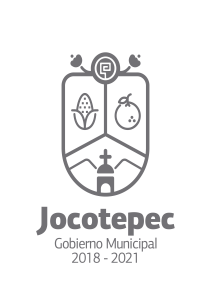 ¿Cuáles fueron las acciones proyectadas (obras, proyectos o programas) o planeadas para este trimestre?Mejorar el funcionamiento de los pozos y plantas de tratamiento en el municipio. Mejorar el servicio de agua potable alcantarillado y saneamiento.Instalación de medidores de agua potable en el municipio.Actualizar el padrón de usuarios.Regularización e incorporación de tomas irregulares.Resultados Trimestrales (Describir cuáles fueron los programas, proyectos, actividades y/o obras que se realizaron en este trimestre). Se han realizado ampliaciones de redes de drenaje en el Municipio de Jocotepec. (Huejotitan 360 metros, Molino Unidad Deportivo 60 metros)Colocación de válvulas en Privada, Pino Suárez, Juárez y Javier Mina, Juárez e Independencia, Niños Héroes e Iturbide, Juárez y Niños Héroes,  Verano).Revisión y reparación de instalaciones eléctricas en el Pozo Chantepec y en el Magisterial.Reporte general de trabajos realizados de octubre a febrero:Montos (si los hubiera) del desarrollo de dichas actividades. ¿Se ajustó a lo presupuestado?Si. $350,000.00 aproximadamente del punto 2.En que beneficia a la población o un grupo en específico lo desarrollado en este trimestreMejor servicio de suministro de agua potable y drenaje.¿A qué estrategia de su POA pertenecen las acciones realizadas y a que Ejes del Plan Municipal de Desarrollo 2018-2021 se alinean?ESTRATEGIA 1: Mejorar el funcionamiento de los pozos y plantas de tratamiento en el municipio. Eje Rector 3: Servicios Públicos de CalidadAcciones proyectadas: Revisión y reparación de instalaciones eléctricas en el Pozo Chantepec y en el Magisterial. Reparación y mantenimiento en Pozos San Juan, San Cristóbal, Potrerillos, Chantepec, Pozos en Jocotepec (José Santana, Miguel Arana, Magisterial).ESTRATEGIA 2: Mejorar  el servicio de agua potable alcantarillado y saneamiento.Eje Rector 3: Servicio Público de CalidadEje Rector 4: Administración Eficiente y EficazAcciones realizadas: Se han realizado ampliaciones de redes de drenaje en el Municipio de Jocotepec. (Huejotitan 60 metros, Molino Unidad Deportivo 60 metros). Colocación de válvulas en Privada, Pino Suárez, Juárez y Javier Mina, Juárez e Independencia, Niños Héroes e Iturbide, Juárez y Niños Héroes,  Verano).De manera puntual basándose en la pregunta 2 (Resultados Trimestrales) y en su POA, llene la siguiente tabla, según el trabajo realizado este trimestre.DESCRIPCIÓN DEL REPORTETRABAJOS REALIZADOS FUGAS DE AGUA51REPARACION DE DRENAJE42CAMBIOS DE ANILLETAS7CONEXIÓN DE AGUA Y DRENAJE25COLOCACIÓN  DE VÁLVULA3SERVICIO O MANTENIMIENTO A POZO18SERVICIO DE PIPA149SERVICIOS DE VACTOR                           63TOTAL SERVICIOS/REPARACIONES E INSTALACIONES ATENDIDOS358NºESTRATÉGIA O COMPONENTE POA 2019ESTRATEGIA O ACTIVIDAD NO CONTEMPLADA (Llenar esta columna solo en caso de existir alguna estrategia no prevista)Nº LINEAS DE ACCIÓN O ACTIVIDADES PROYECTADASNº LINEAS DE ACCIÓN O ACTIVIDADES REALIZADASRESULTADO(Actvs. realizadas/Actvs. Proyectadas*100)1Mejorar el funcionamiento de los pozos y plantas de tratamiento en el municipio.4250%2Mejorar  el servicio de agua potable alcantarillado y saneamiento3270%TOTAL60%